Подарок для папы, аппликация к 23 февраля. Пошаговый мастер-классДанная работа может использоваться как открытка на 23 февраля или подарок на день рождения папы. Аппликация с использованием цветного картона и шарики из салфеток разного цвета.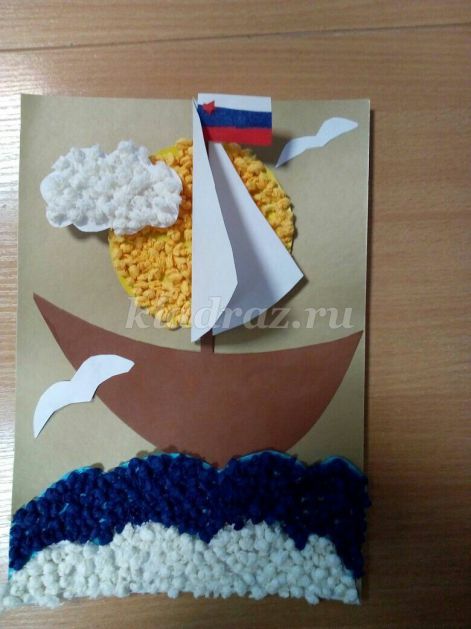 
Цель: Развивать творческие способности детей дошкольного возраста, воспитывать любовь и уважение к родителям.
Задачи: Развивать мелкую моторику рук у детей, развивать творческое воображение, вызвать у детей интерес к изготовлению подарков для своих пап.
Материалы: Клей, ножницы, цветной картон (разного цвета), салфетки (разного цвета), тарелочки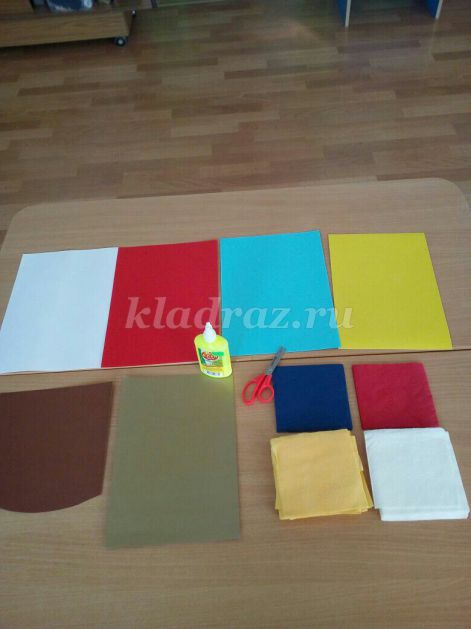 
Шаблоны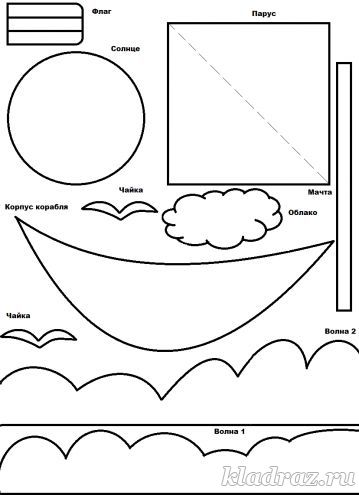 
1 шаг: Приготовление необходимого материала: салфетки начинаем скатываем в шарики разных цветов и раскладываем по тарелочкам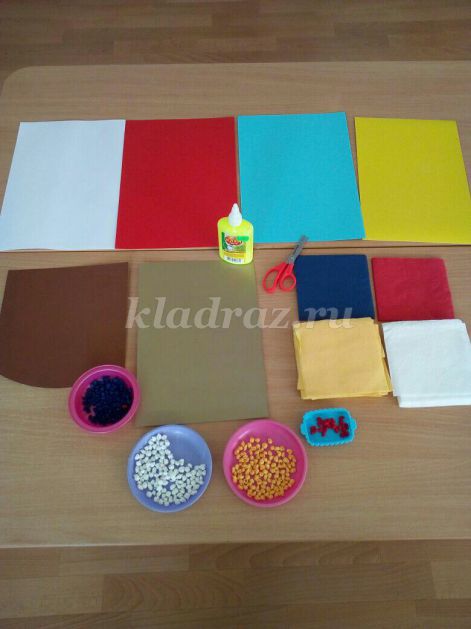 
2 шаг: Нужно взять картон и вырезать шаблоны подходящих предметов (солнце, волны, чайки, облака, части корабля(произвольно))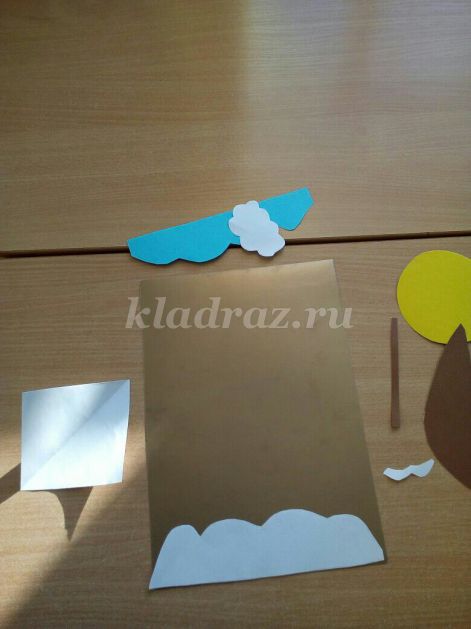 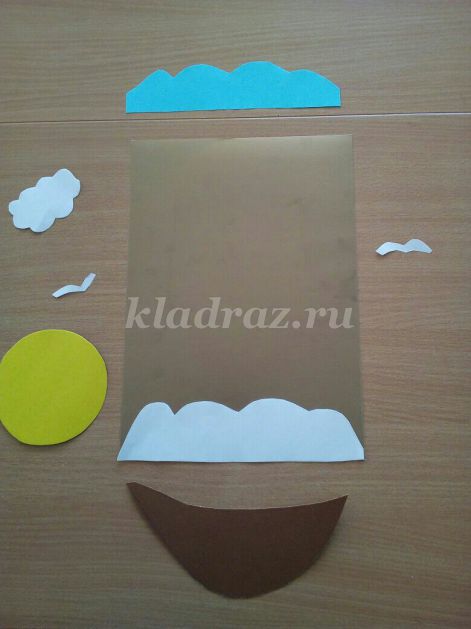 
3 шаг: Нужно приклеить одну из волн к основанию картона; мажем клеем волну и приклеиваем скатанные шарики из салфеток. Наклеиваем вторую волну над первой и повторяем проделанные действия.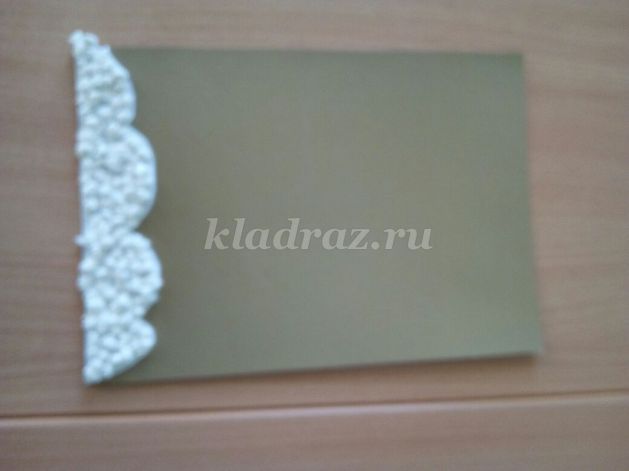 
4 шаг: Корпус корабля немного прячем под верхнюю волну и приклеиваем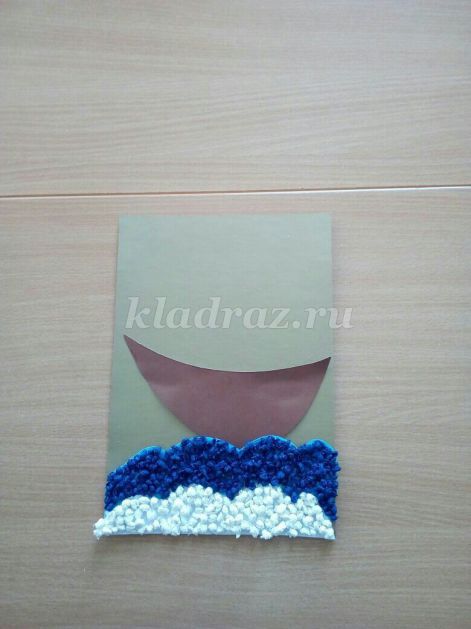 
5 шаг: Приклеиваем шаблон солнца (см. рисунок) и обклеиваем его шариками из жёлтых салфеток. Приклеиваем основание мачты к корпусу корабля (см. рисунок).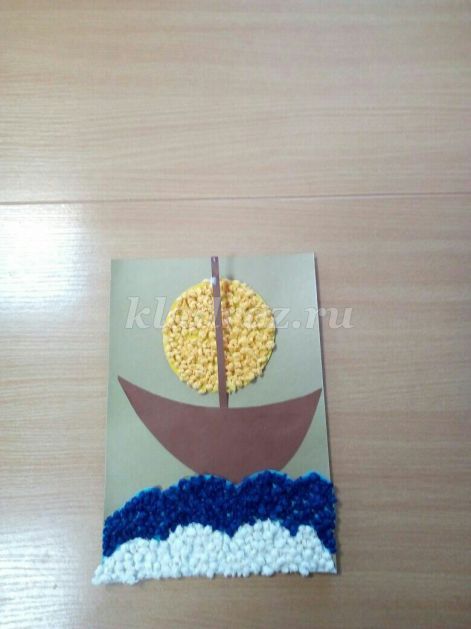 
6 шаг: Берём заранее вырезанный шаблон паруса и складываем по диагонали, и огибаем мачту (см. рисунок)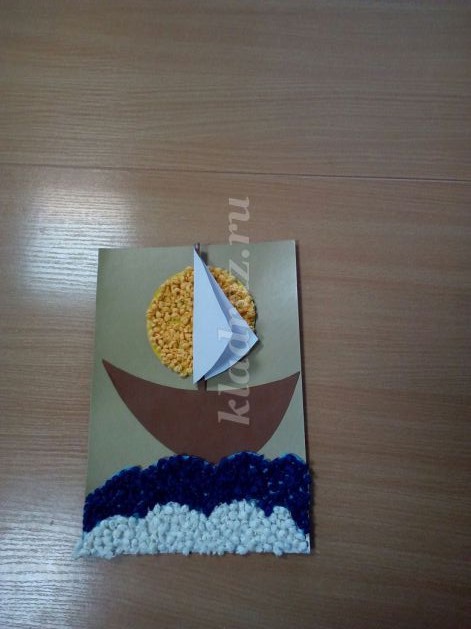 
7 шаг: Приклеиваем заранее подготовленные шаблоны: чайки, флаг, облако (можно использовать и другие атрибуты на ваше усмотрение). Обклеиваем облако шариками, скатанными из белых салфеток.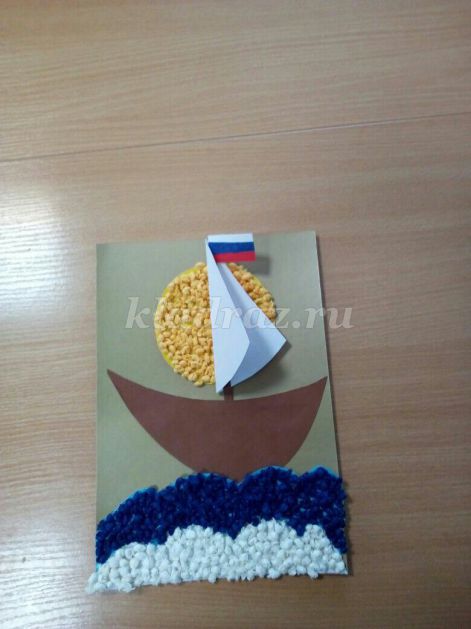 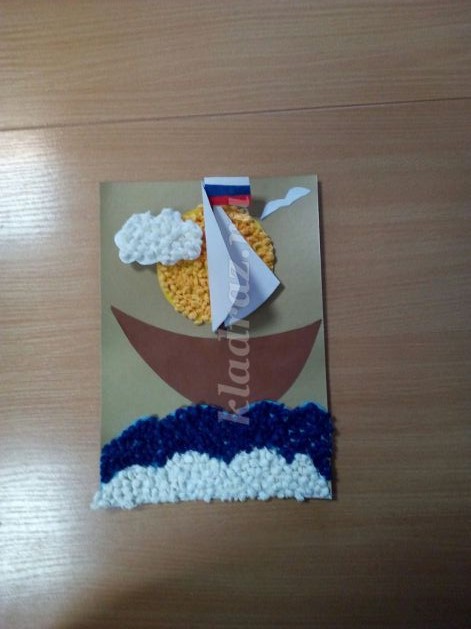 
Фотографии готовой работы: